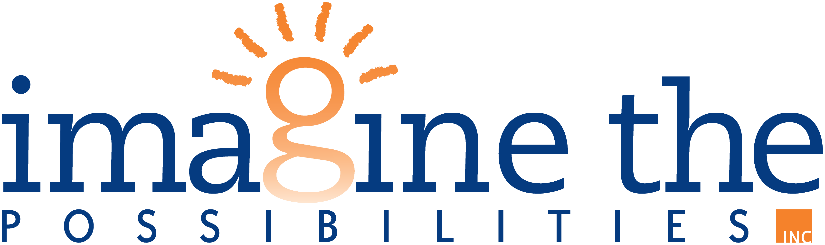 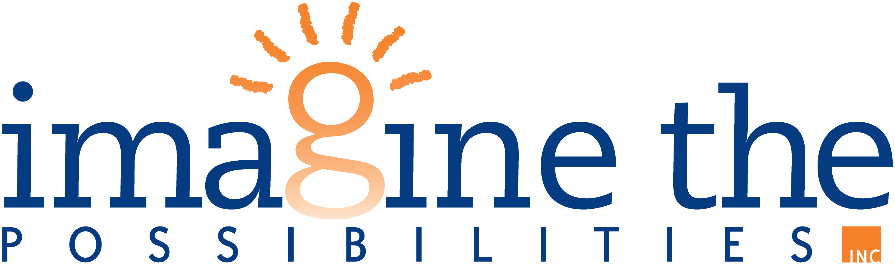 1 / 8 /23Ephesians 3: 14 – 2114 For this reason I kneel before the Father, 15 from whom every family in heaven and on earth derives its name. 16 I pray that out of his glorious riches he may strengthen you with power through his Spirit in your inner being, 17 so that Christ may dwell in your hearts through faith. And I pray that you, being rooted and established in love, 18 may have power, together with all the Lord’s holy people, to grasp how wide and long and high and deep is the love of Christ, 19 and to know this love that surpasses knowledge—that you may be filled to the measure of all the fullness of God.  20 Now to him who is able to do immeasurably more than all we ask or imagine, according to his power that is at work within us, 21 to him be glory in the church and in Christ Jesus throughout all generations, for ever and ever! Amen.God’s _____________________________________________Ephesians 3: 16 – 17a… he may strengthen you with power through his Spirit in your inner being, so that Christ may dwell in your hearts through faith.“power” _________________________________________________________________________________________________________________________________________________________________________________________________________________________________________God’s _____________________________________________Ephesians 3: 17b – 19And I pray that you, being rooted and established in love, may have power, together with all the Lord’s holy people, to grasp how wide and long and high and deep is the love of Christ, and to know this love that surpasses knowledge—that you may be filled to the measure of all the fullness of God.  ______________________________________________________________________________________________________________________________Romans 8: 38 – 39I am convinced that neither death nor life, neither angels nor demons, neither the present nor the future, nor any powers, neither height nor depth, nor anything else in all creation, will be able to separate usfrom the love of God that is in Christ Jesus our Lord.______________________________________________________________________________________________________________________________God’s _____________________________________________Ephesians 3: 20 – 21Now to him who is able to do immeasurably more than all we ask or imagine, according to his power that is at work within us, to him be glory in the church and in Christ Jesus throughout all generations,for ever and ever!  Amen.______________________________________________________________________________________________________________________________DREAM BIG DREAMS: 		What are your dreams for 2023?What will our dreams and goals as a CHURCH be for 2023?